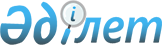 О бюджете Караозекского сельского округа на 2023-2025 годыРешение Буландынского районного маслихата Акмолинской области от 26 декабря 2022 года № 7С-31/10.
      В соответствии с пунктом 2 статьи 9-1 Бюджетного кодекса Республики Казахстан, пунктом 2-7 статьи 6 Закона Республики Казахстан "О местном государственном управлении и самоуправлении в Республике Казахстан", Буландынский районный маслихат РЕШИЛ:
      1. Утвердить бюджет Караозекского сельского округа на 2023-2025 годы, согласно приложениям 1, 2 и 3 соответственно, в том числе на 2023 год в следующих объемах:
      1) доходы – 23788,5 тысяч тенге, в том числе:
      налоговые поступления – 3823,3 тысячи тенге;
      неналоговые поступления – 411,2 тысячи тенге;
      поступления трансфертов – 19554,0 тысячи тенге;
      2) затраты – 23788,5 тысяч тенге;
      3) чистое бюджетное кредитование – 0,0 тысяч тенге;
      4) сальдо по операциям с финансовыми активами – 0,0 тысяч тенге;
      5) дефицит (профицит) бюджета – 0,0 тысяч тенге;
      6) финансирование дефицита (использование профицита) бюджета – 0,0 тысяч тенге.
      Сноска. Пункт 1 - в редакции решения Буландынского районного маслихата Акмолинской области от 16.11.2023 № 8С-10/5 (вводится в действие с 01.01.2023).


      2. Учесть в бюджете Караозекского сельского округа на 2023 год субвенцию, передаваемую из районного бюджета в сумме 19554,0 тысячи тенге.
      3. Настоящее решение вводится в действие с 1 января 2023 года. Бюджет Караозекского сельского округа на 2023 год
      Сноска. Приложение 1 - в редакции решения Буландынского районного маслихата Акмолинской области от 16.11.2023 № 8С-10/5 (вводится в действие с 01.01.2023). Бюджет Караозекского сельского округа на 2024 год Бюджет Караозекского сельского округа на 2025 год
					© 2012. РГП на ПХВ «Институт законодательства и правовой информации Республики Казахстан» Министерства юстиции Республики Казахстан
				
      Секретарь районного маслихата

Ш.Кусаинов
Приложение 1 к решению
Буландынского районного маслихата
от 26 декабря 2022 года
№ 7С-31/10
Категория
Категория
Категория
Категория
Сумма тысяч тенге
Класс
Класс
Класс
Сумма тысяч тенге
Подкласс
Подкласс
Сумма тысяч тенге
Наименование
Сумма тысяч тенге
1
2
3
4
5
I. Доходы
23788,5
1
Налоговые поступления
3823,3
01
Подоходный налог 
472,0
2
Индивидуальный подоходный налог
472,0
04
Hалоги на собственность
3159,0
1
Hалоги на имущество
189,0
4
Hалог на транспортные средства
2970,0
05
Внутренние налоги на товары, работы и услуги
192,3
3
Поступления за использование природных и других ресурсов
192,3
2
Неналоговые поступления
411,2
06
Прочие неналоговые поступления
411,2
1
Прочие неналоговые поступления
411,2
4
Поступления трансфертов
19554,0
02
Трансферты из вышестоящих органов государственного управления
19554,0
3
Трансферты из районного (города областного значения) бюджета
19554,0
Функциональная группа
Функциональная группа
Функциональная группа
Функциональная группа
Сумма
Администратор бюджетных программ
Администратор бюджетных программ
Администратор бюджетных программ
Сумма
Программа 
Программа 
Сумма
Наименование
Сумма
1
2
3
4
5
II. Затраты
23788,5
01
Государственные услуги общего характера
20232,5
124
Аппарат акима города районного значения, села, поселка, сельского округа
20232,5
001
Услуги по обеспечению деятельности акима города районного значения, села, поселка, сельского округа
20232,5
07
Жилищно-коммунальное хозяйство
2842,0
124
Аппарат акима города районного значения, села, поселка, сельского округа
2842,0
008
Освещение улиц в населенных пунктах
1142,0
011
Благоустройство и озеленение населенных пунктов
1700,0
12
Транспорт и коммуникации
714,0
124
Аппарат акима города районного значения, села, поселка, сельского округа
714,0
013
Обеспечение функционирования автомобильных дорог в городах районного значения, селах, поселках, сельских округах
714,0
III. Чистое бюджетное кредитование
0,0
IV. Сальдо по операциям с финансовыми активами 
0,0
V. Дефицит (профицит) бюджета 
0,0
VI. Финансирование дефицита (использование профицита) бюджета
0,0Приложение 2
к решению Буландынского
районного маслихата
от 26 декабря 2022 года
№ 7С-31/10
Категория
Категория
Категория
Категория
Сумма тысяч тенге
Класс
Класс
Класс
Сумма тысяч тенге
Подкласс
Подкласс
Сумма тысяч тенге
Наименование
Сумма тысяч тенге
1
2
3
4
5
I. Доходы
25718,0
1
Налоговые поступления
3671,0
01
Подоходный налог 
801,0
2
Индивидуальный подоходный налог
801,0
04
Hалоги на собственность
2870,0
1
Hалоги на имущество
220,0
4
Hалог на транспортные средства
2650,0
4
Поступления трансфертов
22047,0
02
Трансферты из вышестоящих органов государственного управления
22047,0
3
Трансферты из районного (города областного значения) бюджета
22047,0
Функциональная группа
Функциональная группа
Функциональная группа
Функциональная группа
Сумма
Администратор бюджетных программ
Администратор бюджетных программ
Администратор бюджетных программ
Сумма
Программа 
Программа 
Сумма
Наименование
Сумма
1
2
3
4
5
II. Затраты
25718,0
01
Государственные услуги общего характера
21872,0
124
Аппарат акима города районного значения, села, поселка, сельского округа
21872,0
001
Услуги по обеспечению деятельности акима города районного значения, села, поселка, сельского округа
21872,0
07
Жилищно-коммунальное хозяйство
2800,0
124
Аппарат акима города районного значения, села, поселка, сельского округа
2800,0
008
Освещение улиц в населенных пунктах
1100,0
011
Благоустройство и озеленение населенных пунктов
1700,0
12
Транспорт и коммуникации
1046,0
124
Аппарат акима города районного значения, села, поселка, сельского округа
1046,0
013
Обеспечение функционирования автомобильных дорог в городах районного значения, селах, поселках, сельских округах
1046,0
III. Чистое бюджетное кредитование
0,0
IV. Сальдо по операциям с финансовыми активами 
0,0
V. Дефицит (профицит) бюджета 
0,0
VI. Финансирование дефицита (использование профицита) бюджета
0,0Приложение 3
к решению Буландынского
районного маслихата
от 26 декабря 2022 года
№ 7С-31/10
Категория
Категория
Категория
Категория
Сумма тысяч тенге
Класс
Класс
Класс
Сумма тысяч тенге
Подкласс
Подкласс
Сумма тысяч тенге
Наименование
Сумма тысяч тенге
1
2
3
4
5
I. Доходы
26538,0
1
Налоговые поступления
3671,0
01
Подоходный налог 
801,0
2
Индивидуальный подоходный налог
801,0
04
Hалоги на собственность
2870,0
1
Hалоги на имущество
220,0
4
Hалог на транспортные средства
2650,0
4
Поступления трансфертов
22867,0
02
Трансферты из вышестоящих органов государственного управления
22867,0
3
Трансферты из районного (города областного значения) бюджета
22867,0
Функциональная группа
Функциональная группа
Функциональная группа
Функциональная группа
Сумма
Администратор бюджетных программ
Администратор бюджетных программ
Администратор бюджетных программ
Сумма
Программа 
Программа 
Сумма
Наименование
Сумма
1
2
3
4
5
II. Затраты
26538,0
01
Государственные услуги общего характера
22692,0
124
Аппарат акима города районного значения, села, поселка, сельского округа
22692,0
001
Услуги по обеспечению деятельности акима города районного значения, села, поселка, сельского округа
22692,0
07
Жилищно-коммунальное хозяйство
2800,0
124
Аппарат акима города районного значения, села, поселка, сельского округа
2800,0
008
Освещение улиц в населенных пунктах
1100,0
011
Благоустройство и озеленение населенных пунктов
1700,0
12
Транспорт и коммуникации
1046,0
124
Аппарат акима города районного значения, села, поселка, сельского округа
1046,0
013
Обеспечение функционирования автомобильных дорог в городах районного значения, селах, поселках, сельских округах
1046,0
III. Чистое бюджетное кредитование
0,0
IV. Сальдо по операциям с финансовыми активами 
0,0
V. Дефицит (профицит) бюджета 
0,0
VI. Финансирование дефицита (использование профицита) бюджета
0,0